European Incoming Exchange 2024/2025Statement of Language ProficiencyTo be completed by the Coordinator/an academic staff member at the sending institutionStudent Name:      Please confirm that the student meets an overall CEFR level B2 and choose a level in sections I – IVPlease confirm that the student meets an overall CEFR level B2 and choose a level in sections I – IVOverallI confirm that the student meets CEFR level B2 in all 4 areas belowListening ComprehensionUnderstands general listening texts without any difficulty.Understands listening texts relevant to the academic subject without any difficulty.Understands the main information in clear standard language on familiar topics.Can usually only understand simple expressions with some effort.Has difficulty in understanding simple expressions.Spoken LanguageHas no problem in speaking in general situations using appropriate register.Has no problem in speaking in the context of academic subject using appropriate register.Can speak about everyday topics using simple structures and a limited range of vocabulary but 
lacks fluency and makes mistakes.Can make use of a number of common expressions relevant to everyday situations.Has difficulty in making self understood.Written Language Writes fluently on general topics.
Writes fluently on topics relevant to the academic subject, e.g. assignments.Can write comprehensible texts with a limited range of vocabulary on general topics.
Can write comprehensible texts with a limited range of vocabulary in the context of the academic subject.Can write simple texts with limited vocabulary but makes grammatical errors.Has difficulty in formulating thoughts in written form.Reading Comprehension Understands general texts without any difficulty.
Understands texts relevant to the academic subject without any difficultyUnderstands the main content of written texts on general topics.
Understands the main content written texts within the academic subject.Understands the most important information in written texts on familiar topics.Has difficulty in understanding even simple texts.Remarks:       To be completed by the Coordinator/an academic staff member at the sending institutionTo be completed by the Coordinator/an academic staff member at the sending institutionTo be completed by the Coordinator/an academic staff member at the sending institutionName:       Name:       Date: Position:      Position:      Position:      Signature       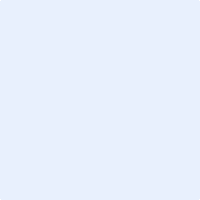 Stamp:Stamp:Electronic signatures / stamps are accepted (please note we need both the signature and stamp on the form)Electronic signatures / stamps are accepted (please note we need both the signature and stamp on the form)Electronic signatures / stamps are accepted (please note we need both the signature and stamp on the form)